Период с 18.05.2020 по 28.05.2020Задание1:          -Выучить стихи о детском саде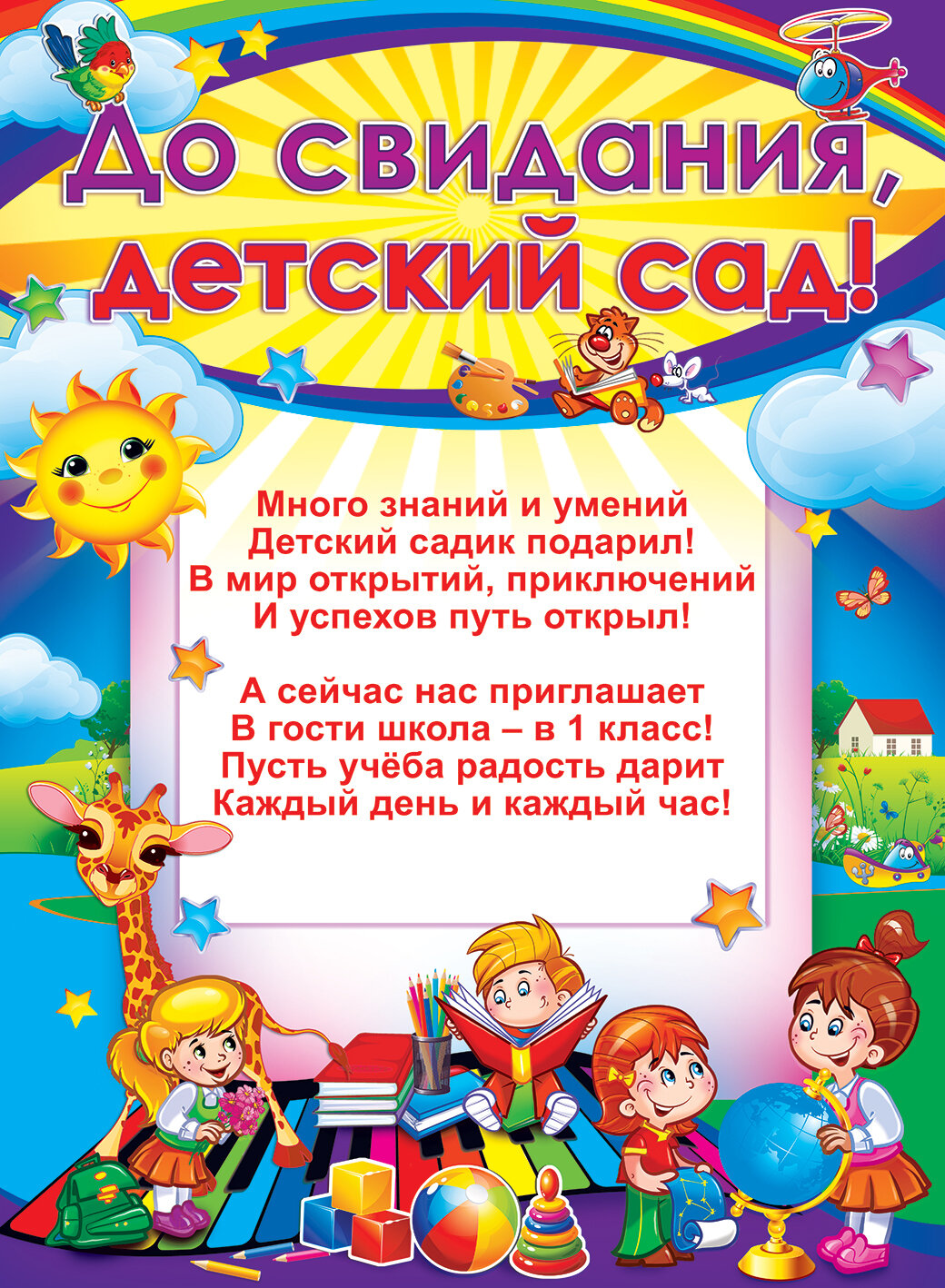 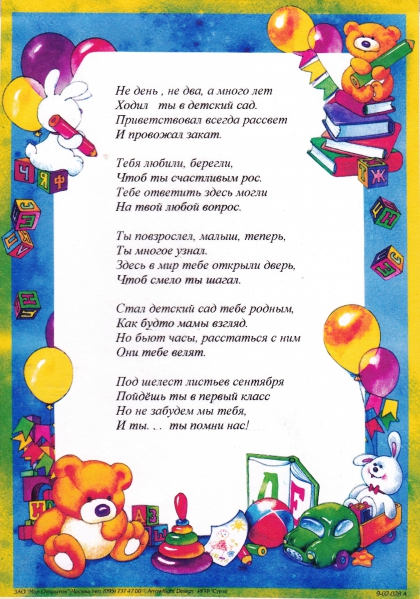 Задание 2: Нарисовать свой детский сад и своих друзей.Задание3:Прослушать песню о детском саде: «Маленькая страна», «Детский сад»Задание 4:Сделай подарок другу.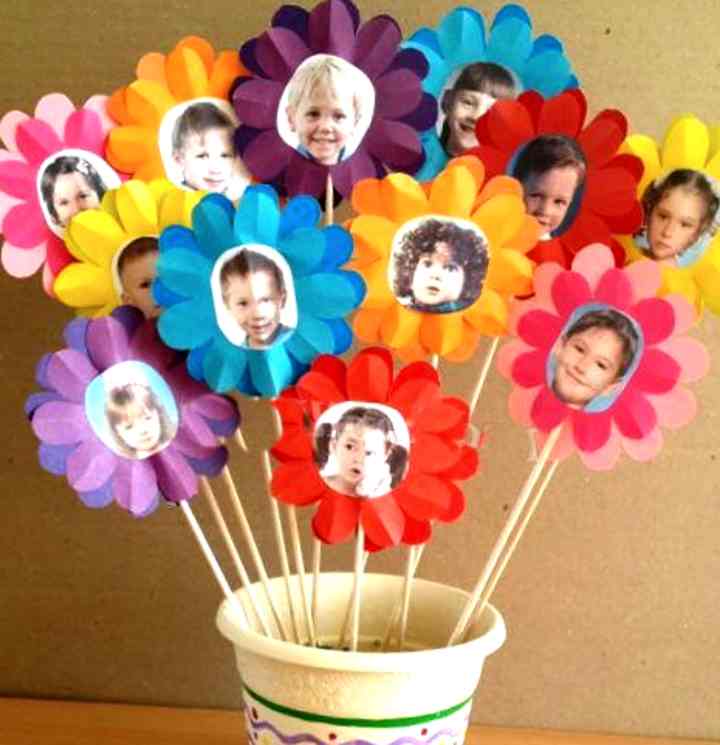 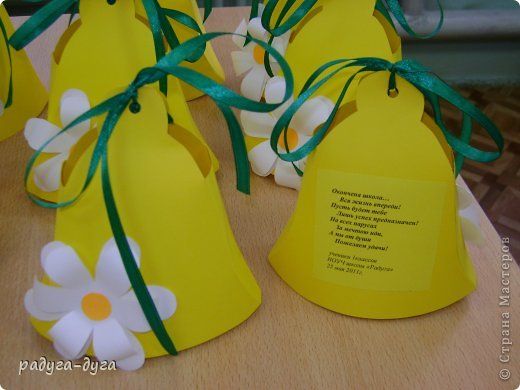 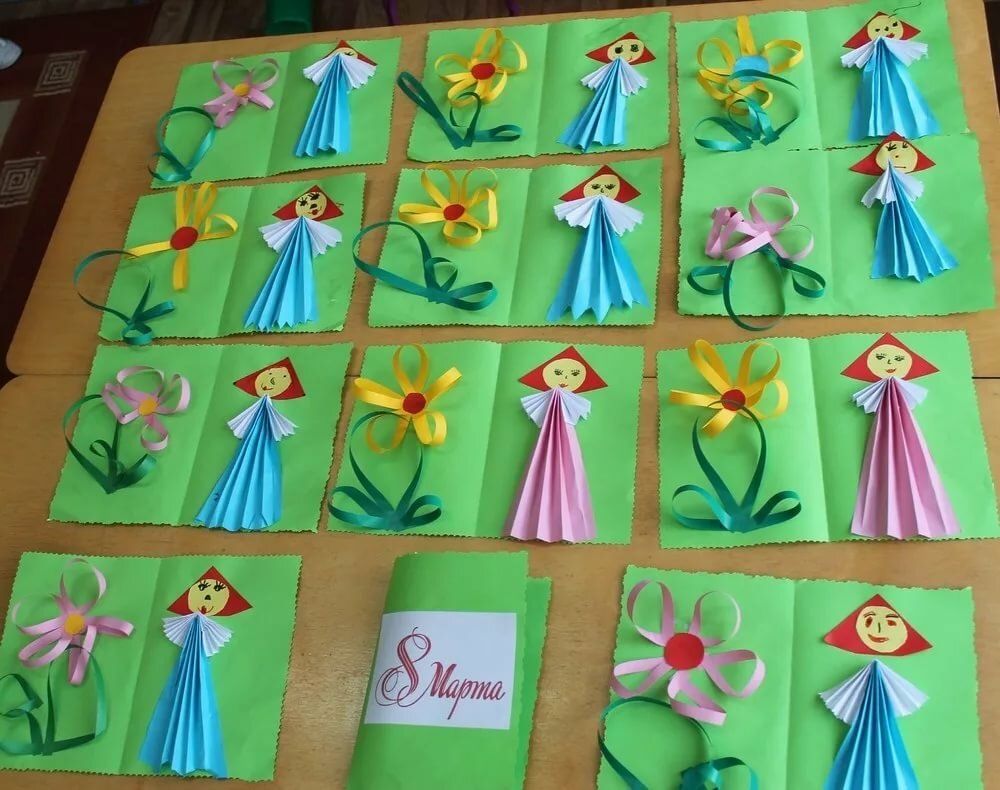 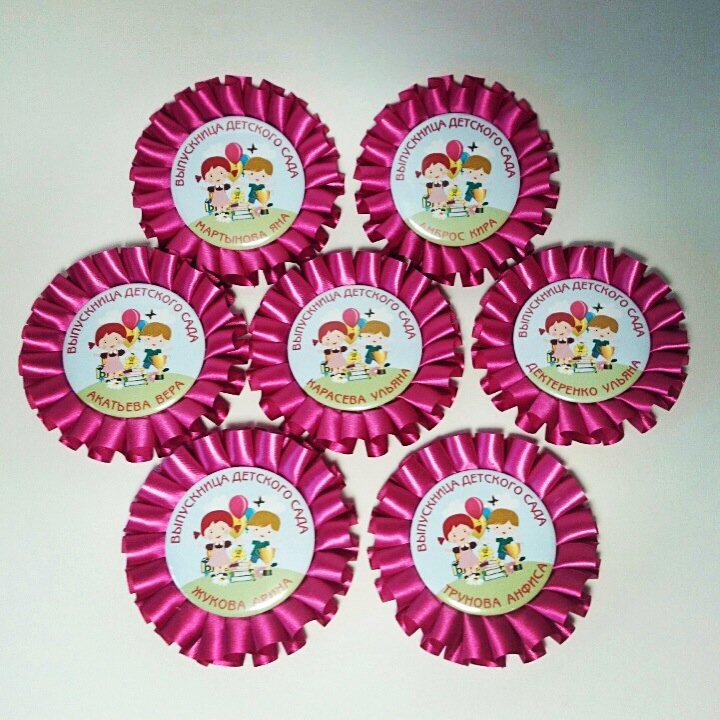 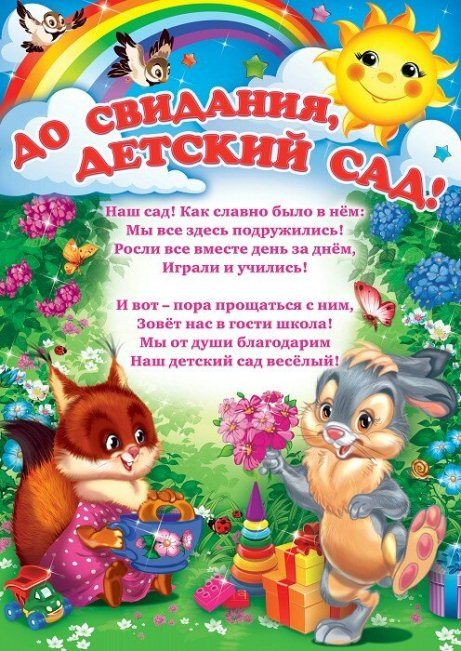 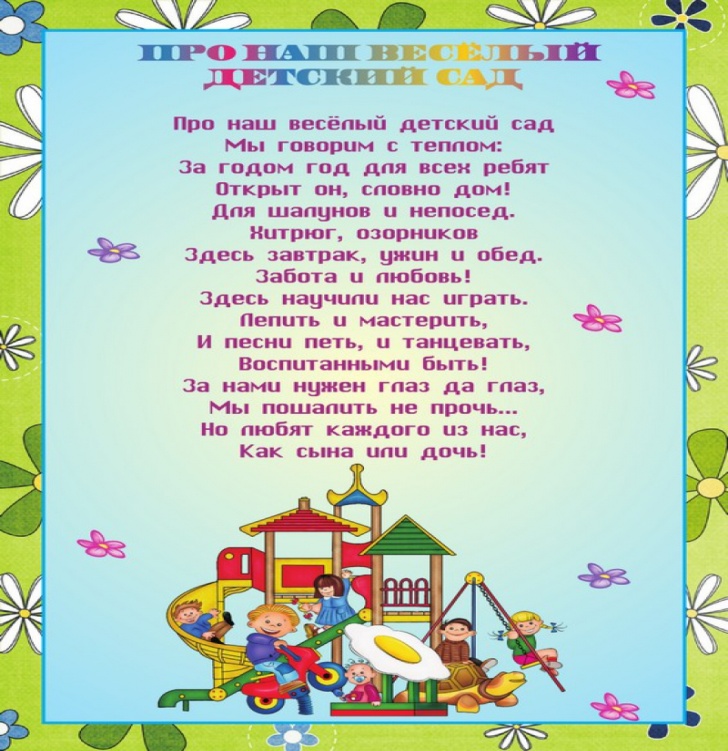 